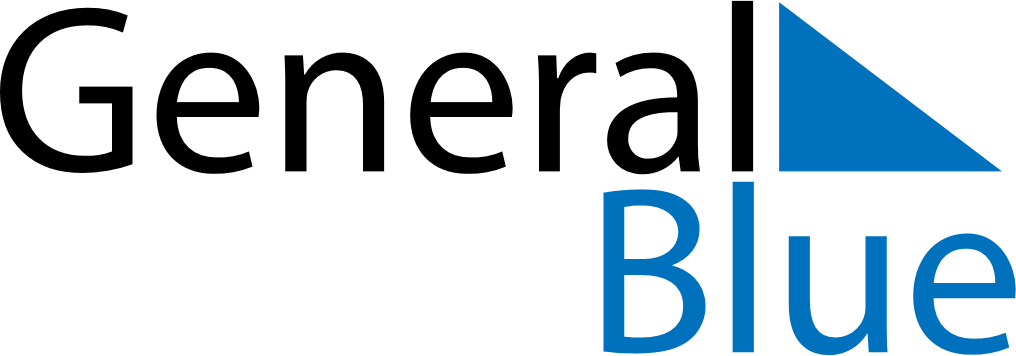 July 2026July 2026July 2026July 2026July 2026July 2026South AfricaSouth AfricaSouth AfricaSouth AfricaSouth AfricaSouth AfricaSundayMondayTuesdayWednesdayThursdayFridaySaturday123456789101112131415161718Nelson Mandela Day19202122232425262728293031NOTES